Сотрудники ОНДПР Курортного района  проводят профилактические мероприятия в детских оздоровительных лагерях. Перед началом смен и во время отдыха детей проводится масса мероприятий, объединённых акциями «Лето БЕЗопасности», «Безопасные каникулы». Кроме того, сотрудники МЧС осуществляют в лагерях комплекс надзорных мероприятий, проводят инструктажи и занятия с педагогическими коллективами и обслуживающим персоналом.Так, к примеру, сотрудники ОНДПР Курортного района провели мероприятия по пожарной безопасности в детском оздоровительном лагере «Заря» для обслуживающего персонала. С вожатыми и обслуживающим персоналом лагеря был проведён инструктаж по профилактическим мероприятиям, обеспечивающим пожарную безопасность. Впереди – тренировочные эвакуации и очередные обучающие, познавательные мероприятия от сотрудников МЧС. Подобные мероприятия будут проводится на протяжении всей оздоровительной компании.Осуществить вызов одной экстренной оперативной службы можно по отдельному номеру любого оператора сотовой связи: это номера 101 (служба пожарной охраны и реагирования на ЧС), 102 (служба полиции), 103 (служба скорой медицинской помощи), 104 (служба газовой сети).Единый телефон доверия  8 (812) 299-99-99ОНДПР Курортного района УНДПР ГУ МЧС России по СПбВДПО в г.Зеленогорск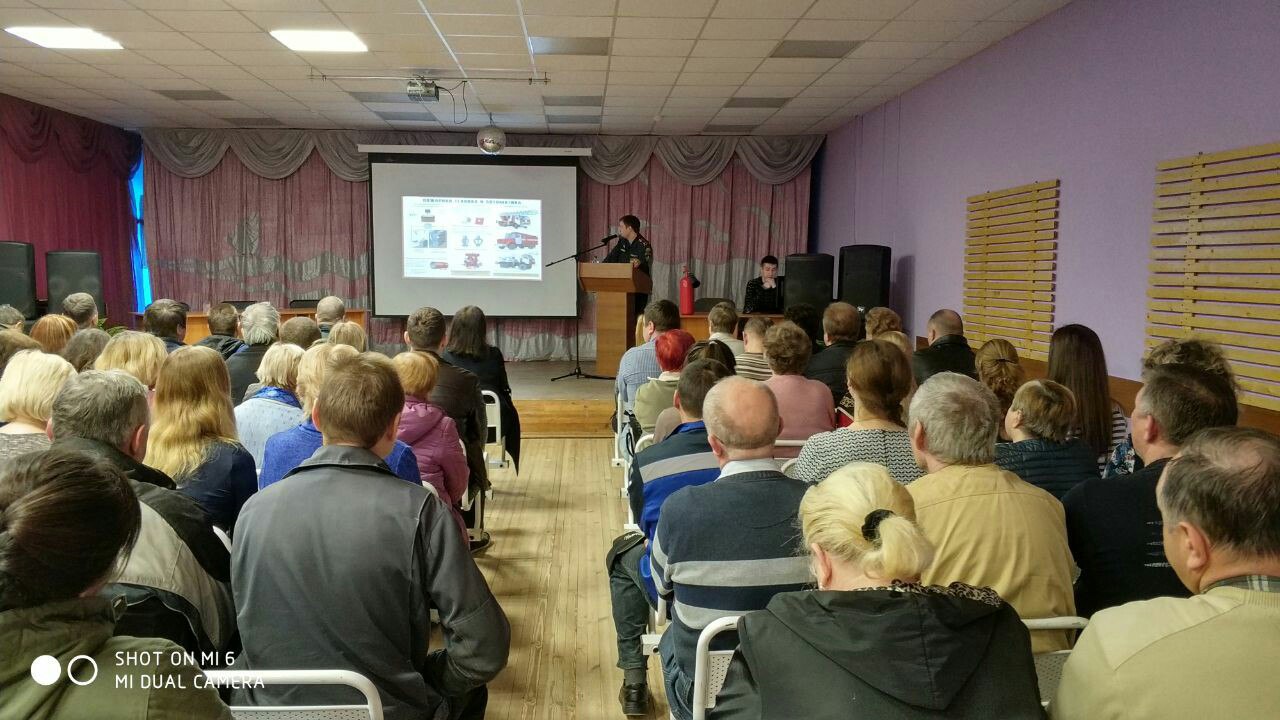 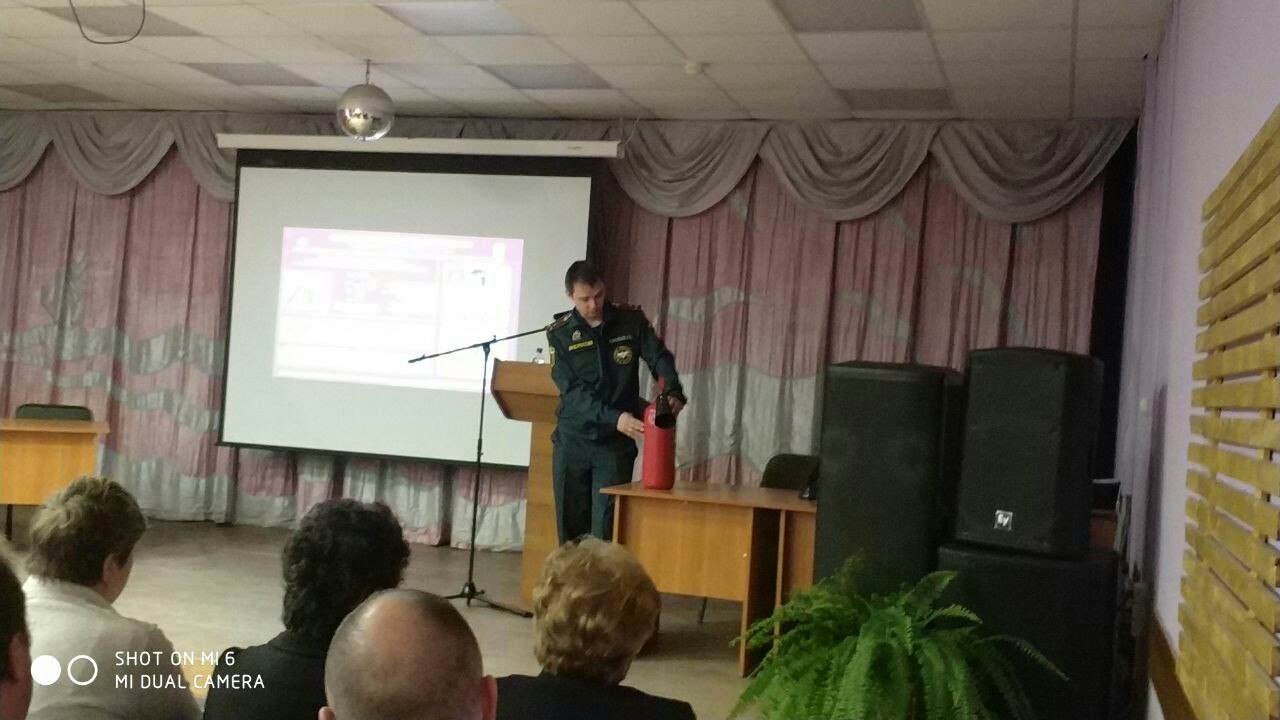 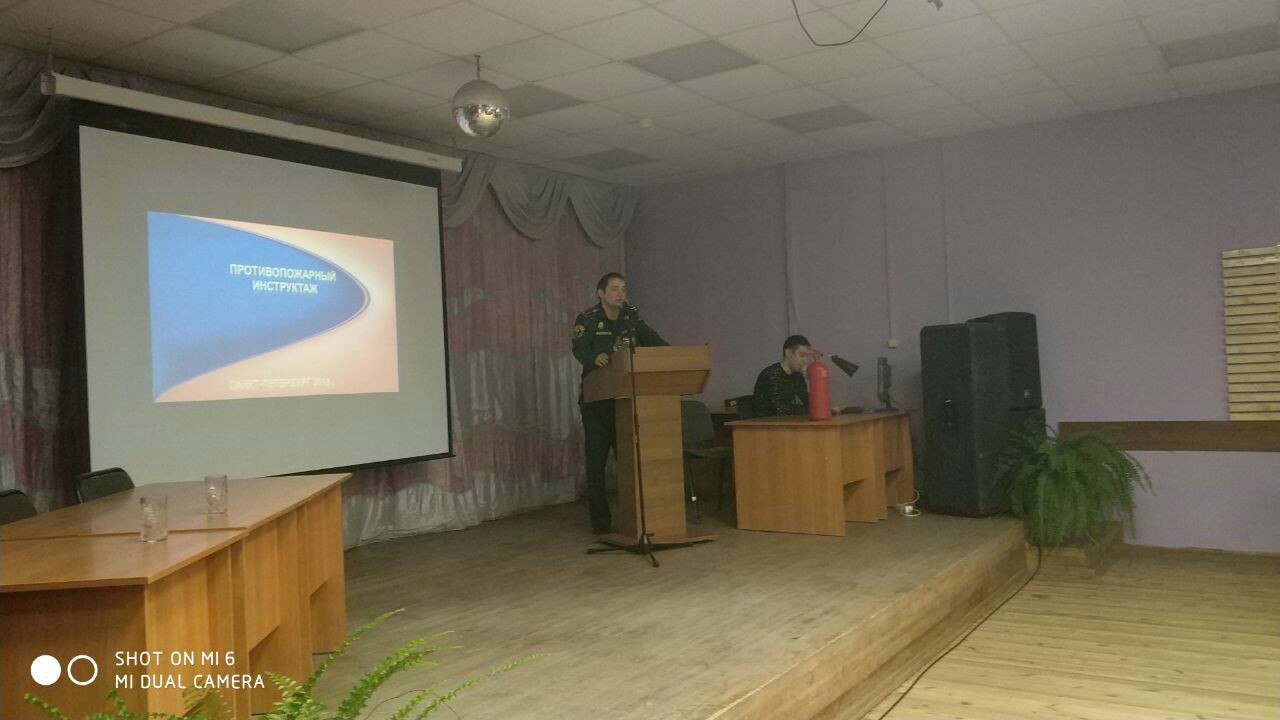 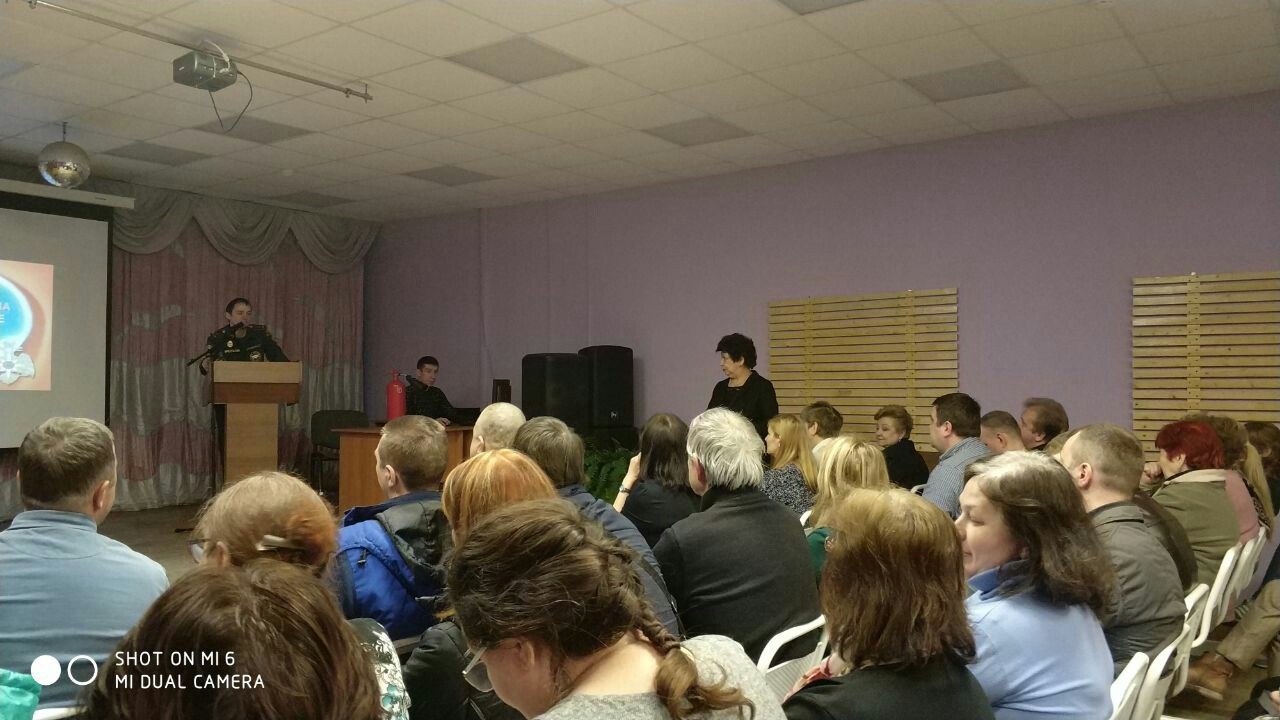 